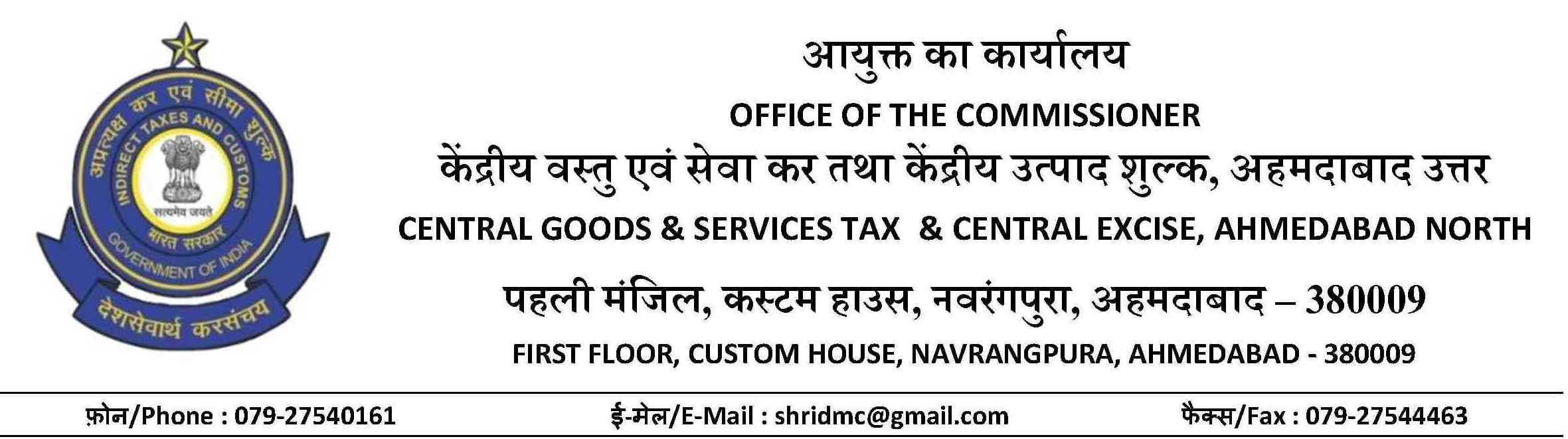 फा. सं. IV/11-10/डीएमसी/2018-19                                                                      दिनांक सेवा में, संयुक्त आयुक्त, प्रधान मुख्य आयुक्त का कार्यालय, केंद्रीय वस्तु एवं सेवा कर तथा केंद्रीय उत्पाद शुल्क, अहमदाबाद जोन, छठा तल, जीएसटी भवन, अंबावाड़ी, अहमदाबाद । विषय : आरएफडी-01ए में लंबित रिफ़ंड दावों का ब्यौरा – साप्ताहिक रिपोर्ट । 	Break-up of pendency of Refund application in RFD-01A – Weekly Report –m/r.महोदय, उपर्युक्त विषय के संदर्भ में कृपया प्रधान मुख्य आयुक्त कार्यालय, अहमदाबाद जोन, अहमदाबाद से प्राप्त पत्र फा.सं. IV/16-78/सीसीओ/तकनीकी/18-19, दिनांक 28.12.2018 का संदर्भ लीजिये । 02. 	इस क्रम में, आरएफडी-01ए में लंबित रिफ़ंड दावों के संबंध में दिनांक .................... को समाप्त सप्ताह की साप्ताहिक रिपोर्ट निम्नानुसार निर्धारित प्रपत्र में भरकर भेजी जा रही है : शुक्रवार (दिनांक ......................) की स्थिति के अनुसार आरएफडी-01ए में लंबित रिफ़ंड दावों  की साप्ताहिक रिपोर्ट  Weekly pendency report of RFD-01A as on Friday (date………………………..)भवदीय,(संजय श्रीवास्तव)सहायक आयुक्त (आंकड़ा प्रबंधन कक्ष) I                              फा. सं. IV/11-10/डीएमसी/2018-19प्रस्तुत,विषय : आरएफडी-01ए में लंबित रिफ़ंड दावों का ब्यौरा – साप्ताहिक रिपोर्ट । 	Break-up of pendency of Refund application in RFD-01A – Weekly Report –m/r.महोदय, 	उपर्युक्त विषय के संदर्भ में कृपया फाइल के दूसरी तरफ संलग्न प्रधान मुख्य आयुक्त कार्यालय, अहमदाबाद जोन, अहमदाबाद से प्राप्त पत्र फा.सं. IV/16-78/सीसीओ/तकनीकी/18-19, दिनांक 28.12.2018 का अवलोकन कीजिये ।02. 	इस क्रम में, आरएफडी-01ए में लंबित रिफ़ंड दावों के संबंध में दिनांक ........................ को समाप्त सप्ताह की साप्ताहिक रिपोर्ट प्रधान मुख्य आयुक्त कार्यालय, अहमदाबाद जोन, अहमदाबाद को भिजवाने हेतु सभी मण्डल कार्यालयों से प्राप्त रिपोर्टों के आधार पर तैयार कर निर्धारित प्रपत्र में फाइल के दूसरी तरफ अवलोकन एवं अनुमोदन हेतु संलग्न की गई है ।(अंकित कुमार)                  (एच. ए. कोली)                 (संजय श्रीवास्तव)निरीक्षक (आं.प्र.क.)             अधीक्षक (आं.प्र.क.)           सहायक आयुक्त (आं.प्र.क.)  मण्डल का नामName of Divisionलंबित रिफ़ंड दावों की संख्याNo. of Refund claims Pendingलंबित दावों का उम्रवार ब्यौराAge wise breakup of pendencyलंबित दावों का उम्रवार ब्यौराAge wise breakup of pendencyलंबित दावों का उम्रवार ब्यौराAge wise breakup of pendencyलंबित दावों का उम्रवार ब्यौराAge wise breakup of pendencyलंबित दावों का उम्रवार ब्यौराAge wise breakup of pendency60 दिनों से अधिक लंबित रखने का कारणReason for pendency for more than 60 daysमण्डल का नामName of Divisionलंबित रिफ़ंड दावों की संख्याNo. of Refund claims Pending0-15 दिन0-15 days16-30 दिन16-30 days31-45 दिन31-45 days46-60 दिन46-60 days60 दिन से अधिकMore than 60 days60 दिनों से अधिक लंबित रखने का कारणReason for pendency for more than 60 days12345678